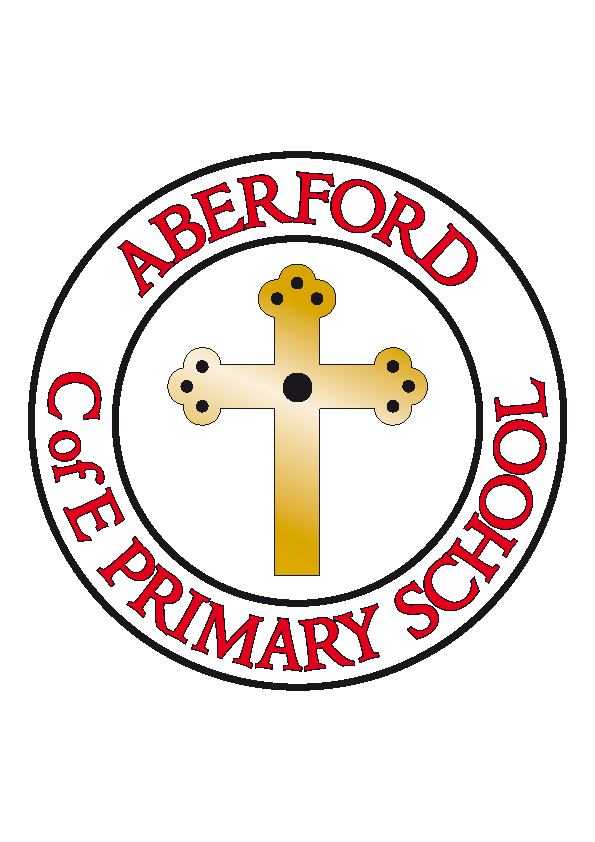 Aberford Church of England Primary SchoolSchool Lane, Aberford, Leeds, LS25 3BUTel: 0113 281 3302   Website: www.aberfordprimaryschool.co.uk Headteacher – Philippa BouldingTHE WEEK AHEAD: 	Diary for the week beginning 12th November 2018House Points (collected and reported by Poppy & Chloe D ) This week’s winners are Becca with 207 house points  Aberford AchievementsIsaac KR for fantastic listening and engagement in learningIone for her effort in reading more books in school, at home and in the library!Seth for always trying his best Lexi for a super first few weeks settling into Class 3Caleb for his enthusiastic attitude towards our healthy eating topicWilliam for a super attitude to learningAlexander S for fantastic knowledge about the history of the Gunpowder Plot Bronze awards for 50 House Points were awarded to Tommy-Lee, Emmie and LincolnSilver awards for 100 House Points were awarded to Ebony-Rose, Chloe D, Olivia, Jacob and James S  PTA NewsA big thank you to everyone who helped out and attended our Halloween party. The children seemed to have a great time and we managed to raise over £500. 
We’re currently planning our Christmas party which will be on 8th December between 4 and 7pm. More details will follow soon.

Jenny, Rosh, Lisa and CarolineDates for your diary15th November - Individual and Family Photographs22nd November - Flu Immunisations27th & 28th November – Parents’ Evening5th December – Christingle Service in Church 5pmMONDAYKS2 Dance with Castleford Tigers – After schoolGuitar lessons with Roundhay MusicKS2 Dance with Castleford Tigers – After schoolGuitar lessons with Roundhay MusicTUESDAY KS2 Football with Castleford Tigers – After schoolBrass lessons with York MusicKS2 Football with Castleford Tigers – After schoolBrass lessons with York MusicWEDNESDAYKS1 Gymnastics with Castleford Tigers – After schoolKS1 Gymnastics with Castleford Tigers – After schoolTHURSDAYIndividual and Family photographsKS2 Gymnastics with Castleford Tigers – After schoolIndividual and Family photographsKS2 Gymnastics with Castleford Tigers – After schoolFRIDAYWear yellow or spots for Children in NeedKS1 Multi Sports with Castleford Tigers – After schoolTuck Shop Wear yellow or spots for Children in NeedKS1 Multi Sports with Castleford Tigers – After schoolTuck Shop 